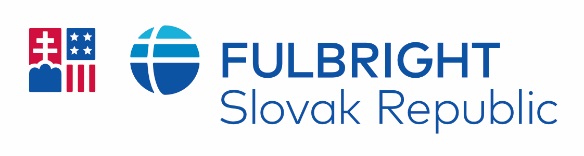 Deadline for submitting application is JANUARY8, 2020. Please submit the filled-out, application to Fulbright Commission at office@fulbright.sk. Information provided will be subject to the General Data Protection Regulation in European Union and the Slovak Act on General Data Protection, nr. 18/2018 Z. z.APPLICATION FORMTitle of the Institute you are applying for: Please write in the theme of the Institute you are applying for:Full Name (exactly as it appears in your passport):      Sex:      Date of Birth (Month, Date, Year):      Birth City:       Birth Country:      Citizenship:      Residence:      Medical, Physical, Dietary or other Personal Considerations:      Candidates Contact Information	Address:		     	City:			     	Postal Code:		      	Country;		      	Phone Number:	      Numbers only	E-mail Address :	     Academic Background:	Year in School:		     	Expected Graduation Date:	     	Field of Study:	 		     	University:			     	Country of University:		      Work History and Volunteer Experience:Memberships in Associations and Clubs, including dates (Example Student Government 2018):Have you traveled to the United States? If yes, please provide dates and purpose of visit, example July 4 - 14, 2018 Tourism to Washington, D.C. Family/Friends residing in the United States, including city and state:Evidence of English Fluency (e.g. personal interview, test score, etc.)Personal Statement (max 250 words):Tell us about yourself and your goals including the following: What about your background and/or interests makes you competitive for the SUSI exchange program?  What will you contribute to the program?  How will the program affect you personally or professionally?  Please structure your essay in paragraphs and limit your response to 500 words, or approximately a page, single spaced.Please take into account that participants will be selected from non-elite backgrounds, from both rural and urban areas, and with little or no prior experience in the United States or elsewhere outside their home country.  In addition, recruitment of participants should include historically underserved groups, disadvantaged groups, individuals with disabilities, members of the LGBTI community, and ethnic minority communitiesCurriculum Vitae 